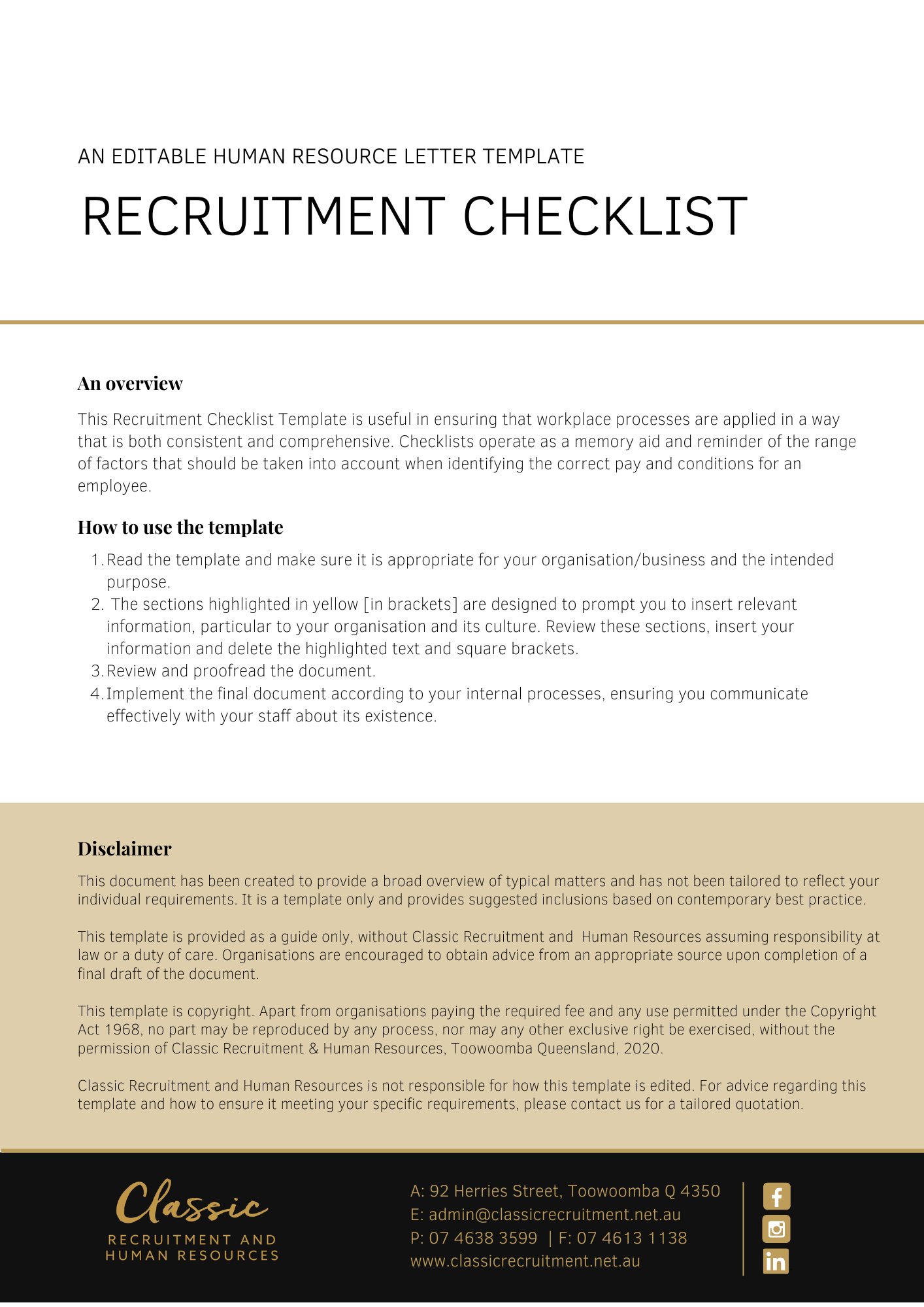 Recruitment and Selection ChecklistSequence of tasksSequence of tasksEnsure you have a recruitment policy in place. Recruitment should proceed in line with that policy.Preliminary stepsPreliminary stepsEvaluate the need for a new employee. Consider alternatives to employing a new employee.Evaluate job description and educational qualifications.Create specifications and other documents relevant to job.Review budget and long-term needs of business. Is a new employee affordable and is the investment justifiable?Prepare a budget for the recruitment process.Decide whether to handle recruitment in-house or whether to use an external source, such as a recruitment agency or consultant.If applicable, locate recruitment agency/consultancy.Advertising positionAdvertising positionEnsure the advertisement is written in clear and non-discriminatory language.Advertise the vacancy, both internally and externally.Pre-interview selectionPre-interview selectionIdentify objective selection criteria against which job applicants will be assessed.Set up a procedure to review and screen job applicants.Prepare pre-interview employment questionnaire.In selecting job applicants for interview and employment, do not refuse interview/employment (without first obtaining legal advice) based on discriminatory grounds such as: age, race, sex, carer responsibilities, disability, sexual preference, marital or domestic status, pregnancy etc.Reject job applicants that do not meet basic requirements, such as minimum qualifications, work experience and skills.Interview processInterview processEstablish a selection panel.Prepare a list of interview questions.Consider a pre-employment medical examination (if relevant to the position).Advise job applicants of the interview.Interview suitable job applicants.Consider the need for a second interview.Advise job applicants of a second interview.Ensure the job applicant is not subject to post-employment restraints that preclude their employment.Check job applicant’s references and verify that their qualifications are valid.Check that job applicants are legally able to work in Australia.Consider conducting criminal record check (if relevant to position).Prepare short-list of suitable job applicants.Select the most suitable and qualified job applicant.Offer of employmentOffer of employmentMake job offer verbally, but be clear it is subject to acceptance of a written offer (including probationary period) and, if accepted, confirm starting date.Prepare a formal letter of offer/employment contract.Ensure the employment contract meets basic minimum legal requirements (consider a pay and conditions checklist).Provide the successful job applicant with a ‘Fair Work Information Statement’.Obtain tax and superannuation details from successful job applicant.Advise all unsuccessful job applicants.GeneralGeneralEvaluate recruitment policies and processes regularly and improve as required.Destroy those documents relating to unsuccessful job applicant within a short period who have not provided consent for their personal information to be retained.Consider retention of recruitment documents taking into account privacy legislation.Retain unsuccessful job applicant documents for future positions only by consent.